ПРОТОКОЛ № _____Доп. Вр.                    в пользу                                           Серия 11-метровых                    в пользу                                            Подпись судьи : _____________________ /_________________________ /ПредупрежденияУдаленияПредставитель принимающей команды: ______________________ / _____________________ Представитель команды гостей: _____________________ / _________________________ Замечания по проведению игры ______________________________________________________________________________________________________________________________________________________________________________________________________________________________________________________________________________________________________________________________________________________________________________________________________________________________________________________________________________________________________________________________Травматические случаи (минута, команда, фамилия, имя, номер, характер повреждения, причины, предварительный диагноз, оказанная помощь): _________________________________________________________________________________________________________________________________________________________________________________________________________________________________________________________________________________________________________________________________________________________________________________________________________________________________________Подпись судьи:   _____________________ / _________________________Представитель команды: ______    __________________  подпись: ___________________    (Фамилия, И.О.)Представитель команды: _________    _____________ __ подпись: ______________________                                                             (Фамилия, И.О.)Лист травматических случаевТравматические случаи (минута, команда, фамилия, имя, номер, характер повреждения, причины, предварительный диагноз, оказанная помощь)_______________________________________________________________________________________________________________________________________________________________________________________________________________________________________________________________________________________________________________________________________________________________________________________________________________________________________________________________________________________________________________________________________________________________________________________________________________________________________________________________________________________________________________________________________________________________________________________________________________________________________________________________________________________________________________________________________________________________________________________________________________________________________________________________________________________________________________________________________________________________________________________________________________________________________________________________________________________________________________________________________________________________________________________________________________________________________________________________________________________________________________Подпись судьи : _________________________ /________________________/ 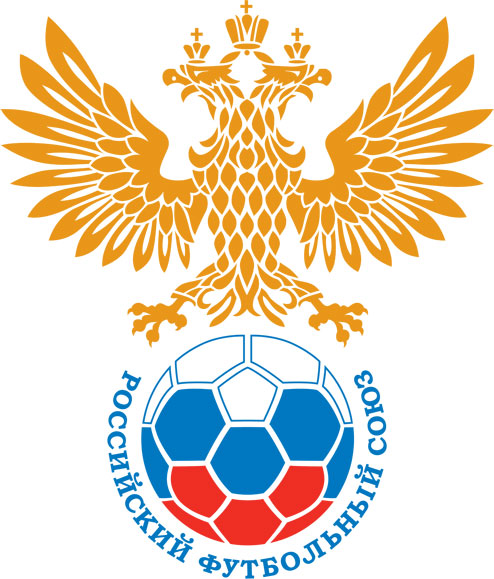 РОССИЙСКИЙ ФУТБОЛЬНЫЙ СОЮЗМАОО СФФ «Центр»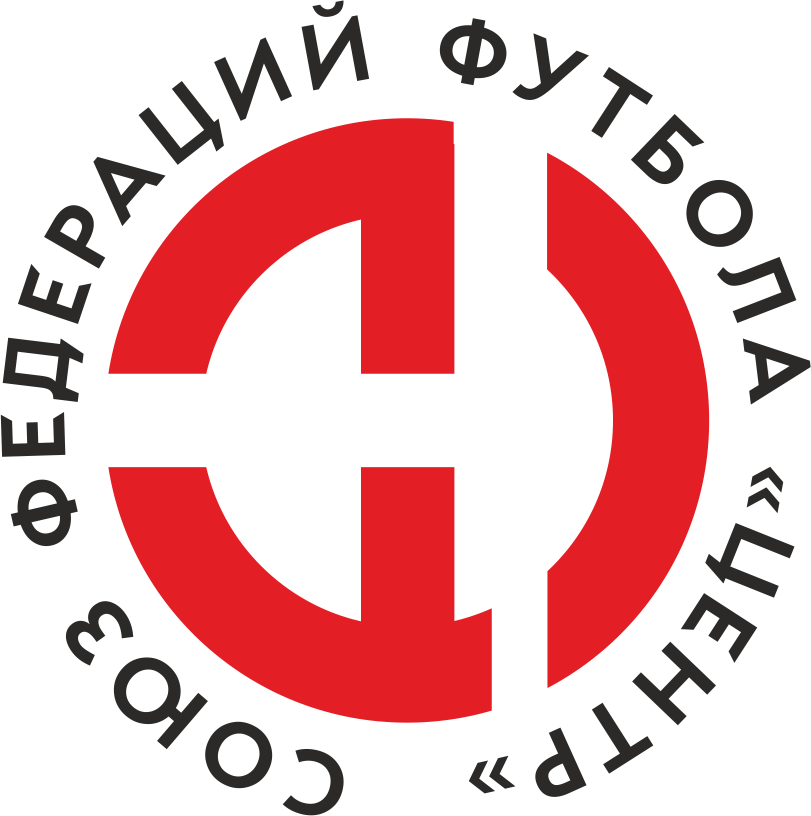    Первенство России по футболу среди команд III дивизиона, зона «Центр» _____ финала Кубка России по футболу среди команд III дивизиона, зона «Центр»Стадион «Труд» (Старый Оскол)Дата:16 июня 2023Металлург-Оскол (Старый Оскол)Металлург-Оскол (Старый Оскол)Металлург-Оскол (Старый Оскол)Металлург-Оскол (Старый Оскол)Авангард-М (Курск)Авангард-М (Курск)команда хозяевкоманда хозяевкоманда хозяевкоманда хозяевкоманда гостейкоманда гостейНачало:16:00Освещение:естественное естественное Количество зрителей:400Результат:10:0в пользуМеталлург-Оскол (Старый Оскол)1 тайм:4:0в пользув пользу Металлург-Оскол (Старый Оскол)Судья:Тимофеев Евгений  (Орел)кат.1 кат.1 помощник:Качанов Олег (Орёл)кат.1 кат.2 помощник:Скаков Владислав (Липецк)кат.1 кат.Резервный судья:Резервный судья:Милёхин Иванкат.1 кат.Инспектор:Бабин Сергей Сергеевич (Железногорск)Бабин Сергей Сергеевич (Железногорск)Бабин Сергей Сергеевич (Железногорск)Бабин Сергей Сергеевич (Железногорск)Делегат:СчетИмя, фамилияКомандаМинута, на которой забит мячМинута, на которой забит мячМинута, на которой забит мячСчетИмя, фамилияКомандаС игрыС 11 метровАвтогол1:0Сергей БаркаловМеталлург-Оскол (Старый Оскол)62:0Сергей БаркаловМеталлург-Оскол (Старый Оскол)83:0Денис ЛутайМеталлург-Оскол (Старый Оскол)234:0Сергей БаркаловМеталлург-Оскол (Старый Оскол)265:0Сергей БаркаловМеталлург-Оскол (Старый Оскол)656:0Алексей ВойченкоМеталлург-Оскол (Старый Оскол)677:0Алексей ВойченкоМеталлург-Оскол (Старый Оскол)708:0Илья ВавиловМеталлург-Оскол (Старый Оскол)749:0Алексей ВойченкоМеталлург-Оскол (Старый Оскол)8210:0Иван ЕреминМеталлург-Оскол (Старый Оскол)90Мин                 Имя, фамилия                          КомандаОснованиеРОССИЙСКИЙ ФУТБОЛЬНЫЙ СОЮЗМАОО СФФ «Центр»РОССИЙСКИЙ ФУТБОЛЬНЫЙ СОЮЗМАОО СФФ «Центр»РОССИЙСКИЙ ФУТБОЛЬНЫЙ СОЮЗМАОО СФФ «Центр»РОССИЙСКИЙ ФУТБОЛЬНЫЙ СОЮЗМАОО СФФ «Центр»РОССИЙСКИЙ ФУТБОЛЬНЫЙ СОЮЗМАОО СФФ «Центр»РОССИЙСКИЙ ФУТБОЛЬНЫЙ СОЮЗМАОО СФФ «Центр»Приложение к протоколу №Приложение к протоколу №Приложение к протоколу №Приложение к протоколу №Дата:16 июня 202316 июня 202316 июня 202316 июня 202316 июня 2023Команда:Команда:Металлург-Оскол (Старый Оскол)Металлург-Оскол (Старый Оскол)Металлург-Оскол (Старый Оскол)Металлург-Оскол (Старый Оскол)Металлург-Оскол (Старый Оскол)Металлург-Оскол (Старый Оскол)Игроки основного составаИгроки основного составаЦвет футболок: черные       Цвет гетр: черныеЦвет футболок: черные       Цвет гетр: черныеЦвет футболок: черные       Цвет гетр: черныеЦвет футболок: черные       Цвет гетр: черныеНЛ – нелюбительНЛОВ – нелюбитель,ограничение возраста НЛ – нелюбительНЛОВ – нелюбитель,ограничение возраста Номер игрокаЗаполняется печатными буквамиЗаполняется печатными буквамиЗаполняется печатными буквамиНЛ – нелюбительНЛОВ – нелюбитель,ограничение возраста НЛ – нелюбительНЛОВ – нелюбитель,ограничение возраста Номер игрокаИмя, фамилияИмя, фамилияИмя, фамилия16Андрей Гриманов Андрей Гриманов Андрей Гриманов 23Иван Христов Иван Христов Иван Христов 17Сергей Сергеев Сергей Сергеев Сергей Сергеев 15Петр Москалюк Петр Москалюк Петр Москалюк 11Егор Елесин Егор Елесин Егор Елесин 14Александр Черкасских (к)Александр Черкасских (к)Александр Черкасских (к)21Александр Фролов Александр Фролов Александр Фролов 8Денис Лутай Денис Лутай Денис Лутай 9Сергей Баркалов Сергей Баркалов Сергей Баркалов 7Юрий Андрейченко Юрий Андрейченко Юрий Андрейченко 31Алексей Войченко Алексей Войченко Алексей Войченко Запасные игроки Запасные игроки Запасные игроки Запасные игроки Запасные игроки Запасные игроки 1Сергей МузыкаСергей МузыкаСергей Музыка3Илья ВавиловИлья ВавиловИлья Вавилов5Максим БурцевМаксим БурцевМаксим Бурцев26Сергей КудринСергей КудринСергей Кудрин29Иван ЕреминИван ЕреминИван Еремин28Денис АртёмовДенис АртёмовДенис Артёмов20Василий ШаталовВасилий ШаталовВасилий ШаталовТренерский состав и персонал Тренерский состав и персонал Фамилия, имя, отчествоФамилия, имя, отчествоДолжностьДолжностьТренерский состав и персонал Тренерский состав и персонал 1Олег Николаевич ГрицкихДиректорДиректорТренерский состав и персонал Тренерский состав и персонал 2Владимир Николаевич ЗиничГлавный тренерГлавный тренер3Владимир Алексеевич КопаевНачальник командыНачальник команды4Кирилл Юрьевич КожуровТренерТренер567ЗаменаЗаменаВместоВместоВместоВышелВышелВышелВышелМинМинСудья: _________________________Судья: _________________________Судья: _________________________11Александр ФроловАлександр ФроловАлександр ФроловСергей КудринСергей КудринСергей КудринСергей Кудрин585822Александр ЧеркасскихАлександр ЧеркасскихАлександр ЧеркасскихМаксим БурцевМаксим БурцевМаксим БурцевМаксим Бурцев6565Подпись Судьи: _________________Подпись Судьи: _________________Подпись Судьи: _________________33Сергей БаркаловСергей БаркаловСергей БаркаловИван ЕреминИван ЕреминИван ЕреминИван Еремин6969Подпись Судьи: _________________Подпись Судьи: _________________Подпись Судьи: _________________44Юрий АндрейченкоЮрий АндрейченкоЮрий АндрейченкоИлья ВавиловИлья ВавиловИлья ВавиловИлья Вавилов696955Андрей ГримановАндрей ГримановАндрей ГримановСергей МузыкаСергей МузыкаСергей МузыкаСергей Музыка737366Денис ЛутайДенис ЛутайДенис ЛутайДенис АртёмовДенис АртёмовДенис АртёмовДенис Артёмов797977        РОССИЙСКИЙ ФУТБОЛЬНЫЙ СОЮЗМАОО СФФ «Центр»        РОССИЙСКИЙ ФУТБОЛЬНЫЙ СОЮЗМАОО СФФ «Центр»        РОССИЙСКИЙ ФУТБОЛЬНЫЙ СОЮЗМАОО СФФ «Центр»        РОССИЙСКИЙ ФУТБОЛЬНЫЙ СОЮЗМАОО СФФ «Центр»        РОССИЙСКИЙ ФУТБОЛЬНЫЙ СОЮЗМАОО СФФ «Центр»        РОССИЙСКИЙ ФУТБОЛЬНЫЙ СОЮЗМАОО СФФ «Центр»        РОССИЙСКИЙ ФУТБОЛЬНЫЙ СОЮЗМАОО СФФ «Центр»        РОССИЙСКИЙ ФУТБОЛЬНЫЙ СОЮЗМАОО СФФ «Центр»        РОССИЙСКИЙ ФУТБОЛЬНЫЙ СОЮЗМАОО СФФ «Центр»Приложение к протоколу №Приложение к протоколу №Приложение к протоколу №Приложение к протоколу №Приложение к протоколу №Приложение к протоколу №Дата:Дата:16 июня 202316 июня 202316 июня 202316 июня 202316 июня 202316 июня 2023Команда:Команда:Команда:Авангард-М (Курск)Авангард-М (Курск)Авангард-М (Курск)Авангард-М (Курск)Авангард-М (Курск)Авангард-М (Курск)Авангард-М (Курск)Авангард-М (Курск)Авангард-М (Курск)Игроки основного составаИгроки основного составаЦвет футболок: синие   Цвет гетр:  синиеЦвет футболок: синие   Цвет гетр:  синиеЦвет футболок: синие   Цвет гетр:  синиеЦвет футболок: синие   Цвет гетр:  синиеНЛ – нелюбительНЛОВ – нелюбитель,ограничение возрастаНЛ – нелюбительНЛОВ – нелюбитель,ограничение возрастаНомер игрокаЗаполняется печатными буквамиЗаполняется печатными буквамиЗаполняется печатными буквамиНЛ – нелюбительНЛОВ – нелюбитель,ограничение возрастаНЛ – нелюбительНЛОВ – нелюбитель,ограничение возрастаНомер игрокаИмя, фамилияИмя, фамилияИмя, фамилия95Михаил Татаренков Михаил Татаренков Михаил Татаренков 2Максим Бобырь Максим Бобырь Максим Бобырь 4Матвей Калинин Матвей Калинин Матвей Калинин 14Никита Мяснянкин Никита Мяснянкин Никита Мяснянкин 8Александр Ермаков (к)Александр Ермаков (к)Александр Ермаков (к)11Александр Кучерявых Александр Кучерявых Александр Кучерявых 17Александр Демидов Александр Демидов Александр Демидов 15Антон Чебан	 Антон Чебан	 Антон Чебан	 18Артём Лосев Артём Лосев Артём Лосев 7Артём Абашин Артём Абашин Артём Абашин 10Владислав Шитаков Владислав Шитаков Владислав Шитаков Запасные игроки Запасные игроки Запасные игроки Запасные игроки Запасные игроки Запасные игроки 1Егор РуденкоЕгор РуденкоЕгор Руденко5Макар СкоровМакар СкоровМакар Скоров12Александр НовиковАлександр НовиковАлександр Новиков9Гиоргий ЭтерияГиоргий ЭтерияГиоргий Этерия10Артём НовиковАртём НовиковАртём Новиков19Ярослав СтальниченкоЯрослав СтальниченкоЯрослав Стальниченко20Илья СоголаевИлья СоголаевИлья Соголаев16Арсений КутеповАрсений КутеповАрсений КутеповТренерский состав и персонал Тренерский состав и персонал Фамилия, имя, отчествоФамилия, имя, отчествоДолжностьДолжностьТренерский состав и персонал Тренерский состав и персонал 1Сергей Александрович ШолоховГлавный тренерГлавный тренерТренерский состав и персонал Тренерский состав и персонал 2Игорь Олегович ГершунНачальник командыНачальник команды3Сергей Владимирович Дронов АдминистраторАдминистратор4567Замена Замена ВместоВместоВышелМинСудья : ______________________Судья : ______________________11Александр ДемидовАлександр ДемидовЯрослав Стальниченко5622Никита МяснянкинНикита МяснянкинМакар Скоров73Подпись Судьи : ______________Подпись Судьи : ______________Подпись Судьи : ______________33Александр КучерявыхАлександр КучерявыхИлья Соголаев79Подпись Судьи : ______________Подпись Судьи : ______________Подпись Судьи : ______________44Артём ЛосевАртём ЛосевАртём Новиков7955Александр ЕрмаковАлександр ЕрмаковАлександр Новиков7966Михаил ТатаренковМихаил ТатаренковЕгор Руденко7977Артём АбашинАртём АбашинГиоргий Этерия81        РОССИЙСКИЙ ФУТБОЛЬНЫЙ СОЮЗМАОО СФФ «Центр»        РОССИЙСКИЙ ФУТБОЛЬНЫЙ СОЮЗМАОО СФФ «Центр»        РОССИЙСКИЙ ФУТБОЛЬНЫЙ СОЮЗМАОО СФФ «Центр»        РОССИЙСКИЙ ФУТБОЛЬНЫЙ СОЮЗМАОО СФФ «Центр»   Первенство России по футболу среди футбольных команд III дивизиона, зона «Центр» _____ финала Кубка России по футболу среди футбольных команд III дивизиона, зона «Центр»       Приложение к протоколу №Дата:16 июня 2023Металлург-Оскол (Старый Оскол)Авангард-М (Курск)команда хозяевкоманда гостей